Павлодар қаласының білім беру бөлімі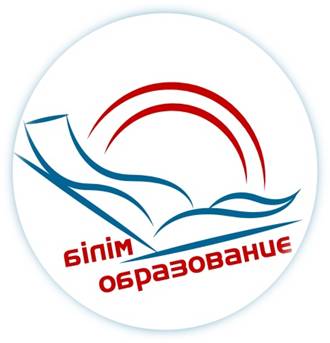 ҚАЛАЛЫҚ СЕМИНАР БАҒДАРЛАМАСЫТабысты педагогикалық тәжірибені таратуТақырыбы: «Тимбилдинг» педагогикалық ұжымда оң қарым-қатынасты қалыптастырудың тиімді құралы ретінде»ПРОГРАММА ГОРОДСКОГО СЕМИНАРАДиссеминация успешного педагогического опытаТема:  «Тимбилдинг» как эффективный инструмент формирования позитивных взаимоотношений в педагогическом коллективе»Павлодар қ., 2023, қарашаӨткізілу күні: 22.11.2023, 14.00 – 15.30Семинарды ұйымдастырушы:«Павлодар қаласының № 3 сәбилер бақшасы-Мектепке дейінгі экоцентр орталығы» КМҚК, Ольга Николаевна Жигалова,әдіскерТіркеу: 13.30-14.00 Форматы: семинар - практикум Модератор: Нургалиева Нургуль Кайроллаевна, Павлодар қаласы білім беру бөлімінің әдіскеріСеминардың мақсаты: Балабақша ұжымында оң қарым - қатынас қалыптастыру бойынша педагог қызметкерлер арасында тәжірибе алмасу.Дата проведения: 22.11.2023,  14.00 – 15.30Организатор семинара: КГКП  «Ясли-сад №3 города Павлодара - Дошкольный экоцентр», Жигалова Ольга Николаевна, методистРегистрация: 13.30-14.00 Формат: семинар- практикумМодератор: Нургалиева Нургуль Кайроллаевна, методист отдела образования г.ПавлодараЦель семинара: Обмен опытом между педагогическими работниками по формированию позитивных взаимоотношений в коллективе ясли - сада.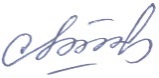 Бекітемін Әдістемелік кабинетінің меңгерушісіА. Сипатова15.00-15.0515.00-15.05Кіріспе сөз, семинар бағдарламасымен танысуНургуль Кайроллаевна Нургалиева,  Павлодар қаласының білім беру бөлімінің әдіскері15.05-15.1015.05-15.10Балабақшаның визиттік карточкасыОльга Николаевна Жигалова, «Павлодар қаласының № 3 сәбилер бақшасы-Мектепке дейінгі экоцентр орталығы» КМҚК, әдіскерТӘЖІРИБЕ АЛМАСУТӘЖІРИБЕ АЛМАСУТӘЖІРИБЕ АЛМАСУТӘЖІРИБЕ АЛМАСУ15.10-15.25«Тимбилдинг» педагогикалық ұжымда оң қарым-қатынасты қалыптастырудың тиімді құралы ретінде» презентациясы«Тимбилдинг» педагогикалық ұжымда оң қарым-қатынасты қалыптастырудың тиімді құралы ретінде» презентациясыОльга Николаевна Жигалова, «Павлодар қаласының № 3 сәбилер бақшасы-Мектепке дейінгі экоцентр орталығы» КМҚК, әдіскер ПРАКТИКАЛЫҚ БӨЛІМІПРАКТИКАЛЫҚ БӨЛІМІПРАКТИКАЛЫҚ БӨЛІМІПРАКТИКАЛЫҚ БӨЛІМІ15.30-15.45«Спорттық тимбилдинг арқылы ынтымақтастық және танымдық дағдыларын дамыту» «Спорттық тимбилдинг арқылы ынтымақтастық және танымдық дағдыларын дамыту» Анна Владимировна Вербовая, «Павлодар қаласының № 3 сәбилер бақшасы-Мектепке дейінгі экоцентр орталығы» КМҚК, ДШ нұсқаушысы«Ұжымда психологиялық ахуал құру» «Ұжымда психологиялық ахуал құру» Айгуль Миирмановна Тлеуберлина, «Павлодар қаласының № 3 сәбилер бақшасы-Мектепке дейінгі экоцентр орталығы» КМҚК, психологы15.50-16.05«Ұжымда жағымды атмосфера құру үшін музыкалық-ритмикалық Reels қолдану»«Ұжымда жағымды атмосфера құру үшін музыкалық-ритмикалық Reels қолдану»Кымбат Оразымбетовна Бекмуратова, «Павлодар қаласының № 3 сәбилер бақшасы-Мектепке дейінгі экоцентр орталығы» КМҚК, музыка жетекшісі16.50-17.05Қатысушылармен диалогҚатысушылармен диалогНургуль Кайроллаевна Нургалиева, Павлодар қаласы білім беру бөлімінің әдіскері 17.05-17.30РефлексияРефлексияАйгуль Миирмановна Тлеуберлина, «Павлодар қаласының № 3 сәбилер бақшасы-Мектепке дейінгі экоцентр орталығы» КМҚК, психологы15.00-15.0515.00-15.05Вступительное слово, знакомство с программой Семинара Нургалиева Нургуль Кайроллаевна, методист отдела образования г.Павлодара15.05-15.1015.05-15.10Визитная карточка ясли - садаЖигалова Ольга Николаевна, методист КГКП  «Ясли-сад № 3 города Павлодара - Дошкольный экоцентр» ОБМЕН ОПЫТОМОБМЕН ОПЫТОМОБМЕН ОПЫТОМОБМЕН ОПЫТОМ15.10-15.30Презентация: «Тимбилдинг» как эффективный инструмент формирования позитивных взаимоотношений в педагогическом коллективе»Презентация: «Тимбилдинг» как эффективный инструмент формирования позитивных взаимоотношений в педагогическом коллективе»Жигалова Ольга Николаевна, методист КГКП  «Ясли-сад №3 города Павлодара - Дошкольный экоцентр»ПРАКТИЧЕСКАЯ ЧАСТЬПРАКТИЧЕСКАЯ ЧАСТЬПРАКТИЧЕСКАЯ ЧАСТЬПРАКТИЧЕСКАЯ ЧАСТЬ15.30-15.45«Развитие навыков сотрудничества и коммуникации через спортивный тимбилдинг» «Развитие навыков сотрудничества и коммуникации через спортивный тимбилдинг» Вербовая Анна Владимировна, инструктор по ФК КГКП  «Ясли-сад № 3 города Павлодара - Дошкольный экоцентр»15.45-16.00 «Создание психологического климата в коллективе» «Создание психологического климата в коллективе»Тлеуберлина Айгуль Миирмановна, психолог КГКП  «Ясли-сад № 3 города Павлодара - Дошкольный экоцентр»16.00-16.15«Использование  музыкально-ритмических Reels  для создания позитивной атмосферы в коллективе»«Использование  музыкально-ритмических Reels  для создания позитивной атмосферы в коллективе»Бекмуратова Кымбат Оразымбетовна, музыкальный руководитель  КГКП  «Ясли-сад № 3 города Павлодара - Дошкольный экоцентр»16.50-17.05Диалог с участникамиДиалог с участникамиНургалиева Нургуль Кайроллаевна, методист отдела образования г.Павлодара 17.05-17.30Рефлексия Рефлексия Тлеуберлина Айгуль Миирмановна, психолог КГКП  «Ясли-сад № 3 города Павлодара - Дошкольный экоцентр»